Meeting opened at 7:35pm.Meeting Closed at 9:20pm.Public SchoolParents & Citizens AssociationMINUTES8 August 2012ITEMSITEMSMINUTES1.  Introductory Matters1.  Introductory Matters1.  Introductory MattersWelcome & Recording of AttendanceWelcome & Recording of AttendanceKerri McCaw, Caitlin Moroney, Sally Ross, Tracey Morris, Allison Richards, Craig Partridge, Shawn Armitage, Karen Phillips, Jim & Melanie Meredith, Liane Buckley, Graham & Natarlie Wright.ApologiesApologiesPaul Le Mottee, Rebecca Renshaw, Carly Clarke, Rebecca MuddleMinutes of Last MeetingMinutes of Last MeetingThe minutes of the previous meeting be taken as read and moved as correct. Moved T Morris.  Seconded K McCaw CARRIED.2.  Reports	2.  Reports	2.  Reports	PrincipalPrincipalCraig Partridge reported:What’s Happening -  Overview of August events from webpage.New Sandpits and equipment bridge– Not really further along with this. I recall (but have deleted) an email from Andrew Hoddle that to attach the bridge to our pyramid he would need to pull the whole thing down. Also noted an email from Melanie with a possible person who may be able to build our sandpits.Literacy organisation – I have started looking at our reading resources and making sure that what we do have is levelled correctly and accessible to teachers. Part of our plan is to ensure all students are levelled and reading at their instructional or correct level. We now have a data collection space on our shared computer drive. This assessment collection will include their reading level and maths assessment as well. I will be supporting guided reading in the classroom and working with our teachers to analyse each student’s reading. We need to purchase new books for our beginning readers. Sets of books (PM) in levels 1 – 6 to support our early literacy program. Production Update– We were hoping to downscale light and sound this year. Irrawang High school are going to assist with lighting however we agreed that sound was important so SCION from Newcastle will be organising sound. It is quite expensive however we feel that extra shows should cover costs. This is the main reason why ticket prices are a little dearer this time.Seaham starters – Overview of information on our 2013 kindergarten orientation. Education Week Awards – The Education Week Award Ceremony is on next week (the 14th) at Irrawang High School. Congratulations to Melanie Meredith who has been nominated for a community award. TreasurerTreasurerA Richards advised:The current balance, as per the statement is $29,052.31 which includes the term deposit in the amount of $20,253.80.Allison has spoken to the CBA re closing our account with them and we now need to write a cheque to ourselves and bank it into our Holiday Coast Credit Union account.  A motion to this effect was moved by A Richards. Seconded S Armitage. CARRIED.Canteen CommitteeCanteen CommitteeA cheque for $2500.00 was paid to the P & C.  The P & C executive are to look into the issues within the Canteen. Three of the committee are looking to finish up this year.UniformsUniformsCarly Clarke reported prior to the meeting that all is going well with Uniform sales.CorrespondenceCorrespondenceT Morris advised:Incoming correspondence:Receipt and Certificate of Currency for our InsuranceSite System Outdoor Furniture brochureFundraising informationOutgoing correspondence:Response to HR High re their P & C rep attending our meetings.3.  General Business and Other Business Arising3.  General Business and Other Business Arising3.  General Business and Other Business ArisingSensory and Interactive  GardenWe moved a motion to pay Tash from Inspired EC $35 per hour ( for a maximum of 15 hours which would be $525) to create a schedule showing each element with an approximate costing and a list of the resources and skills needed.  We will then vote on how she should proceed. Moved S Armitage. Seconded N Wright. CARRIED. We are hoping this will be ready for the next meeting.We have received a grant for $5400 from Hunter Water after Kerri McCaw put in an application.  This will be used for tanks and a pump for our project.  Well done Kerri!!Tracey Marks has spoken with her workplace, Hanson Quarry at Brandy Hill, and they have offered to donate rocks for the creek bed.  This is much appreciated.Murals: We discussed involving Hunter River High students in painting the murals once we knew where the tanks would be and which wall spaces would be available.We moved a motion to pay Tash from Inspired EC $35 per hour ( for a maximum of 15 hours which would be $525) to create a schedule showing each element with an approximate costing and a list of the resources and skills needed.  We will then vote on how she should proceed. Moved S Armitage. Seconded N Wright. CARRIED. We are hoping this will be ready for the next meeting.We have received a grant for $5400 from Hunter Water after Kerri McCaw put in an application.  This will be used for tanks and a pump for our project.  Well done Kerri!!Tracey Marks has spoken with her workplace, Hanson Quarry at Brandy Hill, and they have offered to donate rocks for the creek bed.  This is much appreciated.Murals: We discussed involving Hunter River High students in painting the murals once we knew where the tanks would be and which wall spaces would be available.Eskdale Park Bus stopThe bus stop areas have been fixed and there are now safe areas on both sides of the road. Thanks to Kerri McCaw and Paul Le Mottee for their discussions with Council and the bus company. The bus stop areas have been fixed and there are now safe areas on both sides of the road. Thanks to Kerri McCaw and Paul Le Mottee for their discussions with Council and the bus company. Drive in movie nightPostponed for now.  Thank you to Rebecca Renshaw for all of her hard work researching this. Postponed for now.  Thank you to Rebecca Renshaw for all of her hard work researching this. Woolies Earn and LearnTracey Morris and family have been working hard sticking stickers onto sheets.  We already have over 103,000 stickers. The program is about to finish. Thank you to everyone who has collected stickers.Tracey Morris and family have been working hard sticking stickers onto sheets.  We already have over 103,000 stickers. The program is about to finish. Thank you to everyone who has collected stickers.ColesFinishes next week. Thank you to everyone who has collected vouchers.Finishes next week. Thank you to everyone who has collected vouchers.FundraisingTea towel fundraiser: We will receive the Tea towels next week.  We have now sold 188.  There will be some available at Aladdin.Aladdin: Shawn has a donor for the drinks and has ordered the choc tops. Thank you to the school family who have assisted with this donation. Scotty’s Cinema have kindly donated the popcorn materials and cups.  Shawn is following up on offers of freezers and is looking for volunteers to assist at the performances.  Thanks Shawn. Living Fundraiser: Liane Buckley kindly brought in samples of the Living fundraiser. This included bags of herbs and cards that grew plant life out of them. It was decided we couldn’t do anything further this year other than the Lap –a -thon idea.Thank you to Natarlie Wright Hairdressing (Natarlie & Graham Wright) and Ross Tyres (Sally & Murray Ross) for donating ice for the Aladdin and Masters BBQ fundraisers.Tea towel fundraiser: We will receive the Tea towels next week.  We have now sold 188.  There will be some available at Aladdin.Aladdin: Shawn has a donor for the drinks and has ordered the choc tops. Thank you to the school family who have assisted with this donation. Scotty’s Cinema have kindly donated the popcorn materials and cups.  Shawn is following up on offers of freezers and is looking for volunteers to assist at the performances.  Thanks Shawn. Living Fundraiser: Liane Buckley kindly brought in samples of the Living fundraiser. This included bags of herbs and cards that grew plant life out of them. It was decided we couldn’t do anything further this year other than the Lap –a -thon idea.Thank you to Natarlie Wright Hairdressing (Natarlie & Graham Wright) and Ross Tyres (Sally & Murray Ross) for donating ice for the Aladdin and Masters BBQ fundraisers.Sand pitsToni Warburton has offered assistance and Craig Partridge will contact Toni.Toni Warburton has offered assistance and Craig Partridge will contact Toni.Rope BridgeCraig is going to check the price with the supplier.  We are considering whether to go ahead.Craig is going to check the price with the supplier.  We are considering whether to go ahead.Masters BBQ25.8.12Caitlin Moroney is heading up the Masters BBQ fundraiser.  Caitlin lead a discussion on quantities of sausages etc to purchase and started to organise a timetable of volunteers.  Caitlin Moroney is heading up the Masters BBQ fundraiser.  Caitlin lead a discussion on quantities of sausages etc to purchase and started to organise a timetable of volunteers.  Drainage in Still StreetGraham Wright raised the ongoing issue of drainage and being able to get off the road when dropping kids off in Still Street.  Craig is going to speak to Council.Graham Wright raised the ongoing issue of drainage and being able to get off the road when dropping kids off in Still Street.  Craig is going to speak to Council.Agenda itemsAny items for inclusion in the agenda should be emailed to Kerri McCaw on gav_kez@optusnet.com.au. Please note there is an underscore between gav and kez.Any items for inclusion in the agenda should be emailed to Kerri McCaw on gav_kez@optusnet.com.au. Please note there is an underscore between gav and kez.Authority to Sign ChequesSmart Fundraiser for Fathers’ Day stall items $720.66.Balance of CBA account made out to us $3948.41.Shawn Armitage $215.00 for the cost of producing the Flying Carpet.Floats for Masters & Aladdin $350.00.Moved by K McCaw. Seconded K Phillips. CARRIED.Smart Fundraiser for Fathers’ Day stall items $720.66.Balance of CBA account made out to us $3948.41.Shawn Armitage $215.00 for the cost of producing the Flying Carpet.Floats for Masters & Aladdin $350.00.Moved by K McCaw. Seconded K Phillips. CARRIED.Next MeetingWednesday the 12th of September 2012.Wednesday the 12th of September 2012.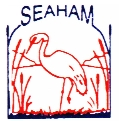 